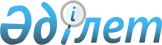 О внесении изменений в решение Кентауского городского маслихата от 19 декабря 2014 года № 209 "О городском бюджете на 2015-2017 годы"
					
			Утративший силу
			
			
		
					Решение Кентауского городского маслихата Южно-Казахстанской области от 26 февраля 2015 года № 221. Зарегистрировано Департаментом юстиции Южно-Казахстанской области 27 февраля 2015 года № 3060. Утратило силу в связи с истечением срока применения - (письмо Кентауского городского маслихата Южно-Казахстанской области от 15 января 2016 года № 06-13/11)      Сноска. Утратило силу в связи с истечением срока применения - (письмо Кентауского городского маслихата Южно-Казахстанской области от 15.01.2016 № 06-13/11).

      В соответствии с пунктом 4 статьи 106 Бюджетного кодекса Республики Казахстан от 4 декабря 2008 года и подпунктом 1) пункта 1 статьи 6 Закона Республики Казахстан от 23 января 2001 года "О местном государственном управлении и самоуправлении в Республике Казахстан" Кентауский городской маслихат РЕШИЛ:



      1. Внести в решение Кентауского городского маслихата от 19 декабря 2014 года № 209 "О городском бюджете на 2015-2017 годы" (зарегистрировано в Реестре государственной регистрации нормативных правовых актов за № 2930, опубликовано 10 января 2015 года в газете "Кентау") следующие изменения: 



      пункт 1 изложить в следующей редакции: 

      "1. Утвердить городской бюджет города Кентау на 2015-2017 годы согласно приложениям 1 и 2 соответственно, в том числе на 2015 год в следующих объемах:

      1) доходы – 8 896 628 тысяч тенге, в том числе по:

      налоговым поступлениям – 618 749 тысяч тенге;

      неналоговым поступлениям – 20 767 тысяч тенге;

      поступления от продажи основного капитала – 13 429 тысяч тенге;

      поступлениям трансфертов – 8 243 683 тысяч тенге;

      2) затраты – 8 967 608 тысяч тенге;

      3) чистое бюджетное кредитование – 504 954 тысяч тенге, в том числе:

      бюджетные кредиты – 505 946 тысяч тенге;

      погашение бюджетных кредитов – 992 тысяч тенге;

      4) сальдо по операциям с финансовыми активами – 0, в том числе:

      приобретение финансовых активов – 0;

      поступления от продажи финансовых активов государства – 0;

      5) дефицит бюджета – -575 934 тысяч тенге;

      6) финансирование дефицита бюджета – 575 934 тысяч тенге, в том числе:

      поступление займов – 505 946 тысяч тенге;

      погашение займов – 992 тысяч тенге;

      используемые остатки бюджетных средств – 70 980 тысяч тенге.".



      приложения 1 и 6 к указанному решению изложить в новой редакции согласно приложениям 1 и 2 к настоящему решению.



      2. Настоящее решение вводится в действие с 1 января 2015 года.

      

      Председатель сессии

      городского маслихата                       С. Айтуреев      Секретарь городского маслихата             К. Сырлыбаев     

      Приложение 1

      к решению Кентауского

      городского маслихата

      от 26 февраля 2015 года № 221      Приложение 1

      к решению Кентауского

      городского маслихата

      от 19 декабря 2014 года № 209 Городской бюджет на 2015 год

      Приложение 2

      к решению Кентауского

      городского маслихата

      от 26 февраля 2015 года № 221      Приложение 6

      к решению Кентауского

      городского маслихата

      от 19 декабря 2014 года № 209 Перечень местных бюджетных программ по сельским округам на 2015 год
					© 2012. РГП на ПХВ «Институт законодательства и правовой информации Республики Казахстан» Министерства юстиции Республики Казахстан
				КатегорияКлассПодклассНаименованиеСумма, тысяч тенге111231. Доходы8 896 6281Налоговые поступления618 74901Подоходный налог233 1062Индивидуальный подоходный налог233 10603Социальный налог194 7141Социальный налог194 71404Hалоги на собственность151 2811Hалоги на имущество51 7293Земельный налог31 6954Hалог на транспортные средства67 5765Единый земельный налог28105Внутренние налоги на товары, работы и услуги26 5322Акцизы3 6693Поступления за использование природных и других ресурсов9 8924Сборы за ведение предпринимательской и профессиональной деятельности11 7105Налог на игорный бизнес1 26107Прочие налоги2 5831Прочие налоги2 58308Обязательные платежи, взимаемые за совершение юридически значимых действий и (или) выдачу документов уполномоченными на то государственными органами или должностными лицами10 5331Государственная пошлина10 5332Неналоговые поступления20 76701Доходы от государственной собственности7 4841Поступления части чистого дохода государственных предприятий5105Доходы от аренды имущества, находящегося в государственной собственности6 97406Прочие неналоговые поступления13 2831Прочие неналоговые поступления13 2833Поступления от продажи основного капитала13 42903Продажа земли и нематериальных активов13 4291Продажа земли13 4294Поступления трансфертов 8 243 68302Трансферты из вышестоящих органов государственного управления8 243 6832Трансферты из областного бюджета8 243 683Функциональная группаФункциональная подгруппаАдминистратор бюджетных программПрограммаНаименованиеСумма, тысяч тенге2. Затраты8 967 608 01Государственные услуги общего характера236 436 1Представительные, исполнительные и другие органы, выполняющие общие функции государственного управления171 048 112Аппарат маслихата района (города областного значения)14 931 001Услуги по обеспечению деятельности маслихата района (города областного значения)14 931 122Аппарат акима района (города областного значения)73 165 001Услуги по обеспечению деятельности акима района (города областного значения)72 304 002Создание информационных систем861 123Аппарат акима района в городе, города районного значения, поселка, аула (села), аульного (сельского) округа82 952 001Услуги по обеспечению деятельности акима района в городе, города районного значения, поселка, аула (села), аульного (сельского) округа79 886 022Капитальные расходы государственного органа2 986 032Капитальные расходы подведомственных государственных учреждений и организаций80 2Финансовая деятельность1 068 459Отдел экономики и финансов района (города областного значения)1 068 003Проведение оценки имущества в целях налогообложения500010Приватизация, управление коммунальным имуществом, постприватизационная деятельность и регулирование споров, связанных с этим 5689Прочие государственные услуги общего характера64 320 458Отдел жилищно-коммунального хозяйства, пассажирского транспорта и автомобильных дорог района (города областного значения)28 571 001Услуги по реализации государственной политики на местном уровне в области жилищно-коммунального хозяйства, пассажирского транспорта и автомобильных дорог 28 571 459Отдел экономики и финансов района (города областного значения)35 749 001Услуги по реализации государственной политики в области формирования и развития экономической политики, государственного планирования, исполнения бюджета и управления коммунальной собственностью района (города областного значения)35 749 02Оборона20 699 1Военные нужды9 564 122Аппарат акима района (города областного значения)9 564 005Мероприятия в рамках исполнения всеобщей воинской обязанности9 5642Организация работы по чрезвычайным ситуациям11 135122Аппарат акима района (города областного значения)11 135006Предупреждение и ликвидация чрезвычайных ситуаций масштаба района (города областного значения)10 700007Мероприятия по профилактике и тушению степных пожаров районного (городского) масштаба, а также пожаров в населенных пунктах, в которых не созданы органы государственной противопожарной службы43503Общественный порядок, безопасность, правовая, судебная, уголовно-исполнительная деятельность4 466 9Прочие услуги в области общественного порядка и безопасности4 466 458Отдел жилищно-коммунального хозяйства, пассажирского транспорта и автомобильных дорог района (города областного значения)4 466 021Обеспечение безопасности дорожного движения в населенных пунктах4 46604Образование4 177 484 1Дошкольное воспитание и обучение812 944 123Аппарат акима района в городе, города районного значения, поселка, аула (села), аульного (сельского) округа139 749 004Обеспечение деятельности организаций дошкольного воспитания и обучения40 997 041Реализация государственного образовательного заказа в дошкольных организациях образования98 752 464Отдел образования района (города областного значения)673 195 009Обеспечение деятельности организаций дошкольного воспитания и обучения251 330040Реализация государственного образовательного заказа в дошкольных организациях образования421 8652Начальное, основное среднее и общее среднее образование2 715 206 123Аппарат акима района в городе, города районного значения, поселка, аула (села), аульного (сельского) округа5 538 005Организация бесплатного подвоза учащихся до школы и обратно в аульной (сельской) местности5 538 464Отдел образования района (города областного значения)2 709 668 003Общеобразовательное обучение2 594 394 006Дополнительное образование для детей115 274 9Прочие услуги в области образования649 334464Отдел образования района (города областного значения)135 169001Услуги по реализации государственной политики на местном уровне в области образования 11 425007Проведение школьных олимпиад, внешкольных мероприятий и конкурсов районного (городского) масштаба733015Ежемесячная выплата денежных средств опекунам (попечителям) на содержание ребенка-сироты (детей-сирот), и ребенка (детей), оставшегося без попечения родителей32 205022Выплата единовременных денежных средств казахстанским гражданам, усыновившим (удочерившим) ребенка (детей)-сироту и ребенка (детей), оставшегося без попечения родителей2 230029Обследование психического здоровья детей и подростков и оказание психолого-медико-педагогической консультативной помощи населению18 103067Капитальные расходы подведомственных государственных учреждений и организаций70 473467Отдел строительства района (города областного значения)514 165037Строительство и реконструкция объектов образования514 16505Здравоохранение98 9Прочие услуги в области здравоохранения98 123Аппарат акима района в городе, города районного значения, поселка, аула (села), аульного (сельского) округа98 002Организация в экстренных случаях доставки тяжелобольных людей до ближайшей организации здравоохранения, оказывающей врачебную помощь9806Социальная помощь и социальное обеспечение444 889 1Социальное обеспечение5 682 464Отдел образования района (города областного значения)5 682 030Содержание ребенка (детей), переданного патронатным воспитателям5 682 2Социальная помощь406 387 451Отдел занятости и социальных программ района (города областного значения)404 784 002Программа занятости34 070 004Оказание социальной помощи на приобретение топлива специалистам здравоохранения, образования, социального обеспечения, культуры, спорта и ветеринарии в сельской местности в соответствии с законодательством Республики Казахстан7 684 005Государственная адресная социальная помощь3 769006Оказание жилищной помощи 12 000007Социальная помощь отдельным категориям нуждающихся граждан по решениям местных представительных органов20 924010Материальное обеспечение детей-инвалидов, воспитывающихся и обучающихся на дому1 748014Оказание социальной помощи нуждающимся гражданам на дому43 457 016Государственные пособия на детей до 18 лет140 339 017Обеспечение нуждающихся инвалидов обязательными гигиеническими средствами и предоставление услуг специалистами жестового языка, индивидуальными помощниками в соответствии с индивидуальной программой реабилитации инвалида56 972 023Обеспечение деятельности центров занятости населения149 052Проведение мероприятий, посвященных семидесятилетию Победы в Великой Отечественной войне83 672 464Отдел образования района (города областного значения)1 603 008Социальная поддержка обучающихся и воспитанников организаций образования очной формы обучения в виде льготного проезда на общественном транспорте (кроме такси) по решению местных представительных органов1 603 9Прочие услуги в области социальной помощи и социального обеспечения32 820 451Отдел занятости и социальных программ района (города областного значения)32 820 001Услуги по реализации государственной политики на местном уровне в области обеспечения занятости и реализации социальных программ для населения30 452 011Оплата услуг по зачислению, выплате и доставке пособий и других социальных выплат1 926021Капитальные расходы государственного органа 44207Жилищно-коммунальное хозяйство1 599 289 1Жилищное хозяйство1 426 995123Аппарат акима района в городе, города районного значения, поселка, аула (села), аульного (сельского) округа1 126027Ремонт и благоустройство объектов в рамках развития сельских населенных пунктов по Программе занятости 20201 126458Отдел жилищно-коммунального хозяйства, пассажирского транспорта и автомобильных дорог района (города областного значения)27 425031Изготовление технических паспортов на объекты кондоминиумов25 560049Проведение энергетического аудита многоквартирных жилых домов1 865467Отдел строительства района (города областного значения)1 388 544 003Проектирование, строительство и (или) приобретение жилья государственного коммунального жилищного фонда60 280 004Проектирование, развитие, обустройство и (или) приобретение инженерно-коммуникационной инфраструктуры 1 328 264 479Отдел жилищной инспекции9 900 001Услуги по реализации государственной политики на местном уровне в области жилищного фонда9 900 2Коммунальное хозяйство31 000 458Отдел жилищно-коммунального хозяйства, пассажирского транспорта и автомобильных дорог района (города областного значения)31 000 029Развитие системы водоснабжения и водоотведения8 000 058Развитие системы водоснабжения и водоотведения в сельских населенных пунктах23 000 3Благоустройство населенных пунктов141 294123Аппарат акима района в городе, города районного значения, поселка, аула (села), аульного (сельского) округа11 810 008Освещение улиц населенных пунктов3 570 009Обеспечение санитарии населенных пунктов2 211 010Содержание мест захоронений и погребение безродных2 596 011Благоустройство и озеленение населенных пунктов3 433 458Отдел жилищно-коммунального хозяйства, пассажирского транспорта и автомобильных дорог района (города областного значения)129 484 015Освещение улиц в населенных пунктах40 250016Обеспечение санитарии населенных пунктов33 600017Содержание мест захоронений и захоронение безродных1 417018Благоустройство и озеленение населенных пунктов54 21708Культура, спорт, туризм и информационное пространство295 603 1Деятельность в области культуры81 447 455Отдел культуры и развития языков района (города областного значения)30 398 003Поддержка культурно-досуговой работы30 398467Отдел строительства района (города областного значения)51 049011Развитие объектов культуры51 0492Спорт98 803 465Отдел физической культуры и спорта района (города областного значения)98 803 001Услуги по реализации государственной политики на местном уровне в сфере физической культуры и спорта7 212 005Развитие массового спорта и национальных видов спорта 85 903 006Проведение спортивных соревнований на районном (города областного значения) уровне1 395007Подготовка и участие членов сборных команд района (города областного значения) по различным видам спорта на областных спортивных соревнованиях4 2933Информационное пространство46 425 455Отдел культуры и развития языков района (города областного значения)36 991 006Функционирование районных (городских) библиотек31 231007Развитие государственного языка и других языков народа Казахстана5 760456Отдел внутренней политики района (города областного значения)9 434 002Услуги по проведению государственной информационной политики9 434 9Прочие услуги по организации культуры, спорта, туризма и информационного пространства68 928 455Отдел культуры и развития языков района (города областного значения)48 217 001Услуги по реализации государственной политики на местном уровне в области развития языков и культуры8 217 032Капитальные расходы подведомственных государственных учреждений и организаций40 000 456Отдел внутренней политики района (города областного значения)20 711 001Услуги по реализации государственной политики на местном уровне в области информации, укрепления государственности и формирования социального оптимизма граждан10 320 003Реализация мероприятий в сфере молодежной политики10 261032Капитальные расходы подведомственных государственных учреждений и организаций13009Топливно-энергетический комплекс и недропользование218 9539Прочие услуги в области топливно-энергетического комплекса и недропользования218 953458Отдел жилищно-коммунального хозяйства, пассажирского транспорта и автомобильных дорог района (города областного значения)218 953036Развитие газотранспортной системы218 95310Сельское, водное, лесное, рыбное хозяйство, особо охраняемые природные территории, охрана окружающей среды и животного мира, земельные отношения65 768 1Сельское хозяйство43 006 459Отдел экономики и финансов района (города областного значения)896 099Реализация мер по оказанию социальной поддержки специалистов896 473Отдел ветеринарии района (города областного значения)23 587 001Услуги по реализации государственной политики на местном уровне в сфере ветеринарии10 340 005Обеспечение функционирования скотомогильников (биотермических ям) 1031006Организация санитарного убоя больных животных593 007Организация отлова и уничтожения бродячих собак и кошек2208008Возмещение владельцам стоимости изымаемых и уничтожаемых больных животных, продуктов и сырья животного происхождения3 379 009Проведение ветеринарных мероприятий по энзоотическим болезням животных5 583 010Проведение мероприятий по идентификации сельскохозяйственных животных453 477Отдел сельского хозяйства и земельных отношений района (города областного значения) 18 523 001Услуги по реализации государственной политики на местном уровне в сфере сельского хозяйства и земельных отношений18 393 003Капитальные расходы государственного органа 130 9Прочие услуги в области сельского, водного, лесного, рыбного хозяйства, охраны окружающей среды и земельных отношений22 762 473Отдел ветеринарии района (города областного значения)22 762 011Проведение противоэпизоотических мероприятий22 762 11Промышленность, архитектурная, градостроительная и строительная деятельность24 987 2Архитектурная, градостроительная и строительная деятельность24 987 467Отдел строительства района (города областного значения)12 258 001Услуги по реализации государственной политики на местном уровне в области строительства12 258 468Отдел архитектуры и градостроительства района (города областного значения)12 729 001Услуги по реализации государственной политики в области архитектуры и градостроительства на местном уровне 9 729 003Разработка схем градостроительного развития территории района и генеральных планов населенных пунктов3 000 12Транспорт и коммуникации106 229 1Автомобильный транспорт106 229 123Аппарат акима района в городе, города районного значения, поселка, аула (села), аульного (сельского) округа7 864 013Обеспечение функционирования автомобильных дорог в городах районного значения, поселках, аулах (селах), аульных (сельских) округах7 864 458Отдел жилищно-коммунального хозяйства, пассажирского транспорта и автомобильных дорог района (города областного значения)98 365 023Обеспечение функционирования автомобильных дорог98 36513Прочие1 630 810 3Поддержка предпринимательской деятельности и защита конкуренции13 540 469Отдел предпринимательства района (города областного значения)13 540 001Услуги по реализации государственной политики на местном уровне в области развития предпринимательства и промышленности 13 540 9Прочие1 617 270 123Аппарат акима района в городе, города районного значения, поселка, аула (села), аульного (сельского) округа24 490040Реализация мер по содействию экономическому развитию регионов в рамках Программы «Развитие регионов» 24 490458Отдел жилищно-коммунального хозяйства, пассажирского транспорта и автомобильных дорог района (города областного значения)1 002 118 044Текущее обустройство моногородов290 000 085Реализация бюджетных инвестиционных проектов в моногородах712 118 459Отдел экономики и финансов района (города областного значения)12 000012Резерв местного исполнительного органа района (города областного значения) 12 000467Отдел строительства района (города областного значения)500 000085Реализация бюджетных инвестиционных проектов в моногородах500 000469Отдел предпринимательства района (города областного значения)78 662033Субсидирование процентной ставки по кредитам для реализации проектов в моногородах65 662034Предоставление грантов на развитие новых производств в моногородах13 00014Обслуживание долга301Обслуживание долга30459Отдел экономики и финансов района (города областного значения)30021Обслуживание долга местных исполнительных органов по выплате вознаграждений и иных платежей по займам из областного бюджета3015Трансферты141 867 1Трансферты141 867 459Отдел экономики и финансов района (города областного значения)141 867 006Возврат неиспользованных (недоиспользованных) целевых трансфертов14 854 049Возврат трансфертов общего характера в случаях, предусмотренных бюджетным законодательством 127 013 3. Чистое бюджетное кредитование504 954 Функциональная группаФункциональная подгруппаАдминистратор бюджетных программПрограммаНаименованиеСумма, тысяч тенгеБюджетные кредиты505 94610Сельское, водное, лесное, рыбное хозяйство, особо охраняемые природные территории, охрана окружающей среды и животного мира, земельные отношения5 946 1Сельское хозяйство5 946 459Отдел экономики и финансов района (города областного значения)5 946 018Бюджетные кредиты для реализации мер социальной поддержки специалистов5 946 13Прочие500 000 3Поддержка предпринимательской деятельности и защита конкуренции500 000 469Отдел предпринимательства района (города областного значения)500 000 008Кредитование на содействие развитию предпринимательства в моногородах500 000 КатегорияКлассПодклассСпецификаНаименованиеСумма, тысяч тенгеПогашение бюджетных кредитов992 5Погашение бюджетных кредитов992 01Погашение бюджетных кредитов992 1Погашение бюджетных кредитов, выданных из государственного бюджета992 13Погашение бюджетных кредитов, выданных из местного бюджета физическим лицам992 4. Сальдо по операциям с финансовыми активами0Функциональная группаФункциональная подгруппаАдминистратор бюджетных программПрограммаНаименованиеСумма, тысяч тенгеПриобретение финансовых активов0Поступления от продажи финансовых активов государства05. Дефицит (профицит) бюджета -575 9346. Финансирование дефицита (использование профицита) бюджета575 934КатегорияКлассПодклассСпецификаНаименованиеСумма, тысяч тенгеПоступление займов505 9467Поступление займов505 94601Внутренние государственные займы505 9462Договоры займа505 94603Займы, получаемые местным исполнительным органом района (города областного значения)505 946Функциональная группаФункциональная подгруппаАдминистратор бюджетных программПрограммаНаименованиеСумма, тысяч тенгеПогашение займов99216Погашение займов9921Погашение займов992459Отдел экономики и финансов района (города областного значения)992005Погашение долга местного исполнительного органа перед вышестоящим бюджетом992Используемые остатки бюджетных средств70 980ПрограммаНайменованиеАппарат акима ауыла АчисайАппарат акима ауыла БайылдырАппарат акима ауыла ХантагиАппарат акима ауыла КарнакВсего123 001Услуги по обеспечению деятельности акима района в городе, города районного значения, поселка, аула (села), аульного (сельского) округа1883315653203892501179886123 002Организация в экстренных случаях доставки тяжелобольных людей до ближайшей организации здравоохранения, оказывающей врачебную помощь263240098123 004Поддержка организаций дошкольного воспитания и обучения01513402586340997123 005Организация бесплатного подвоза учащихся до школы и обратно в аульной (сельской) местности00292626125538123 008Освещение улиц населенных пунктов12099577606443570123 009Обеспечение санитарии населенных пунктов30038010704612211123 010Содержание мест захоронений и погребение безродных032100015642596123 011Благоустройство и озеленение населенных пунктов88043614856323433123 013Обеспечение функционирования автомобильных дорог в городах районного значения, поселках, аулах (селах), аульных (сельских) округах7001230100049347864123 022Капитальные расходы государственных органов14860150002986123 027Ремонт и благоустройство объектов в рамках развития городов и сельских населенных пунктов по Дорожной карте занятости 202000011261126123 032Капитальные расходы подведомственных государственных учреждений и организаций0008080123 040Реализация мер по содействию экономическому развитию регионов в рамках Программы «Развитие регионов» 2187153663971437024490123 041Реализация государственного образовательного заказа в дошкольных организациях образования04589319456221898752Итого256213997968512139515273627